Margherita Privitera 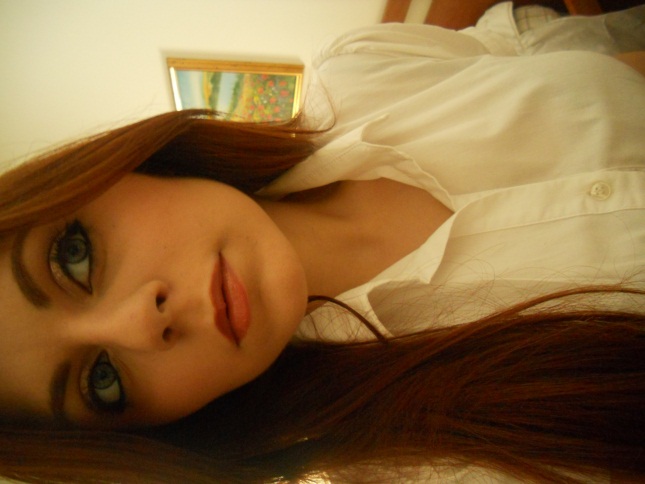 Nata e cresciuta in provincia di Catania, si diploma con il titolo di “operatrice turistica” a Piove di Sacco in provincia di Padova e da pochi anni lavora nel campo del settore edile.Le sue più grandi passioni sono la scrittura e il canto lirico che studia ormai da cinque anni.Ama la natura ma soprattutto, ama leggere.